Castle View Primary School and Nursery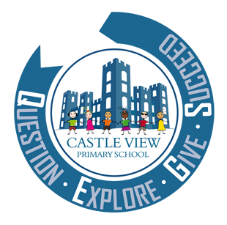 School Road, Matlock, Derbyshire, DE4 3DSTelephone: 01629 582699 info@castleview.derbyshire.sch.ukwww.castleviewmatlock.com Headteacher: Mrs C Peat1st May 2021Parent governor vacancy letter Dear parents and carers,We currently have a vacancy for one parent governor and are seeking nominations for an enthusiastic and committed parent or carer to join the governing committee. There are no particular qualifications required for the role as training will be provided but it is essential to have an enthusiasm and commitment to giving your time and skills to help improve outcomes for our children. The core functions of the governing committee are: Ensuring clarity of vision, ethos and strategic direction.Holding senior leaders to account for the educational performance of the organisation, its pupils, and the performance management of staff. Overseeing the financial performance of the organisation and making sure its money is well spent. The term of office for all governors is four years.At Castle View we always aim for positive and purposeful partnerships with parents, which undoubtedly bring important benefits to the pupils. One of the most significant ways you can help in promoting this aim is to volunteer to be a parent governor. The governing committee’s main tasks are to support the school, ensure that all pupils receive a high quality education and plan for future development and improvement.Parent governors are welcomed as valued members of the team and play a vital role in ensuring the governing committee is aware of the views of parents and the local community. We are confident that there are parents prepared to volunteer to take on this key role and give their time and commitment to help us continue to develop and improve the school's performance.Governors currently meet as a committee 10-12 times a year and meeting times are arranged to accommodate as many governors as possible, which may mean alternating days/times they are held. All meetings are held at the school, or remotely via video conference in exceptional circumstances. If needed, additional meetings will be planned with, unless there are extraordinary circumstances, seven days’ notice given. Governors are occasionally required to visit the school during the day for monitoring visits and are encouraged to support school events, where possible. We offer new governors a comprehensive and supportive induction, and each new governor is assigned a mentor. Full training for the role is also available. If you are interested in becoming a governor, self-nomination is acceptable.  Forms are available from the school office or on the school website or by email via the Clerk to Governors clerk@castleview.derbyshire.sch.uk.    When nominating yourself or someone else for the role of parent governor, you are nominating the person you believe has the skills and commitment to undertake the role. You are also nominating someone you trust to represent the views of parents when working with other governors and the headteacher, to promote high standards and strategically develop the school. The parent governor’s role is not to represent individual parents’ views or to report back directly to parents.Should you have any questions about the role please do not hesitate to contact me; my email address is sjones@castleview.derbyshire.sch.uk.Yours sincerely,Sue JonesChair of governors